František Medek
Velichov 175, 362 73 VOJKOVICE NAD OHŘÍ
tel.: 352 265 965Ing. Viktor Kaplan
ředitel
Kubova 13
363 01 OSTROV NAD OHŘÍMísto: Vojkovice Datum: 8. září 2011Žádost o přerušení studia ze zdravotních důvodůVážený pane řediteli,žádám o přerušení studia mého syna Jana Medka, žáka 3. ročníku třídy 3. A. Důvodem mé žádosti je vážný zdravotní stav mého syna.Syn trpí delší dobu vážným ledvinovým onemocněním, kvůli němuž v průběhu běžného školního roku měl několik krátkodobých a dvě dlouhodobé absence. Kromě toho nastupuje 14. října 2011 na měsíční lázeňskou léčbu, jež bude mít za následek další dlouhodobou nepřítomnost ve škole.Podle prognózy lékaře, která je součástí přiložené lékařské zprávy, by se však synův stav měl zlepšit natolik, že by od začátku příštího školního roku měl být schopen opakováním třetího ročníku ve studiu pokračovat. Vzhledem k dosavadnímu dobrému prospěchu mého syna
i k jeho zájmu studium zdárně dokončit věřím, že mé žádosti vyhovíte.S pozdravem……………………………………………….Vlastnoruční podpis Františka MedkaLékařská zprávaÚkoly:Řádky začínající slovy „Místo“ a „Datum“ upravte pomocí tabelačních zarážek do podoby zobrazené na vzorovém obrázku na straně číslo 2.Dva předposlední řádky obsahující řadu teček a text „Vlastnoruční podpis…“ upravte pomocí tabelačních zarážek zarovnávajících na střed do podoby na vzorovém obrázku.Vzor: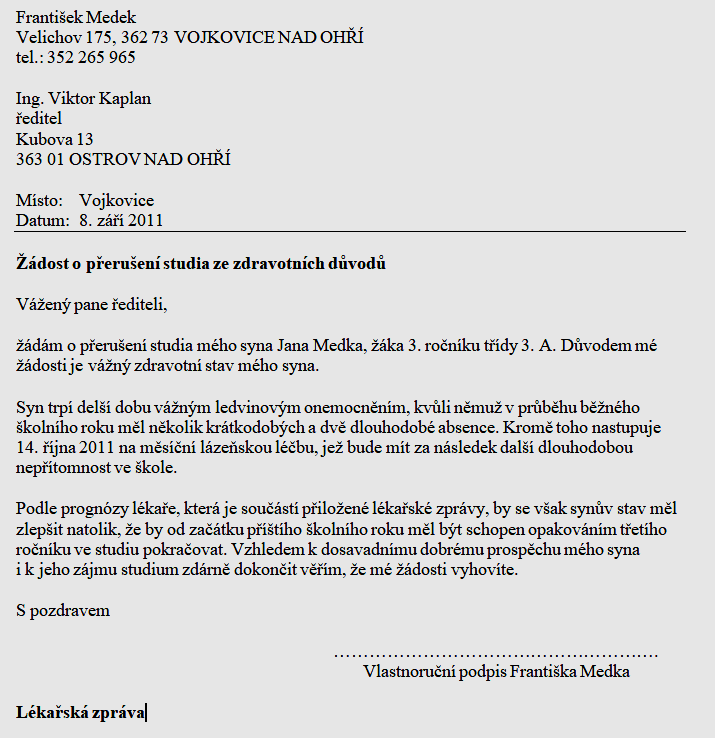 